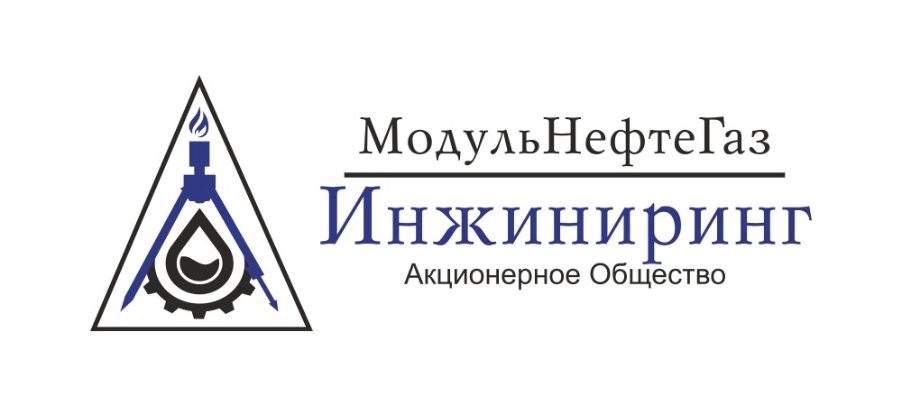 450075, РФ, Республика Башкортостан г. Уфа, ул. Рихарда Зорге, 75+7 (347) 216-10-01office@mngi.suwww.mngi.suОПРОСНЫЙ ЛИСТ ДЛЯ ЗАКАЗА МУПСВНаименование предприятия-заказчика и место эксплуатации: ____________________________________________________________________________________________________________________Наименование проектирующей организации: _____________________________________________________________________________________________________________________________________Контактное лицо: _________________________________________________________________________________________________________________________________________________________Комментарии/Особые требования№Показатели Показатели Показатели ЗначенияПроизводительность, м3/сут (при t=20 оС, Р):Производительность, м3/сут (при t=20 оС, Р):Производительность, м3/сут (при t=20 оС, Р):- по жидкости (нефть + вода)- по жидкости (нефть + вода)- по жидкости (нефть + вода)- по нефти- по нефти- по нефти- по воде - по воде - по воде Давление, МПа:Давление, МПа:Давление, МПа:- на входе на установку- на входе на установку- на входе на установку- на выходе с установки- на выходе с установки- на выходе с установкиТемпература, С:Температура, С:Температура, С:- на входе на установку- на входе на установку- на входе на установку- на выходе с установки- на выходе с установки- на выходе с установкиСвойства нефти:Свойства нефти:Свойства нефти:- плотность нефти, С, кг/м3- плотность нефти, С, кг/м3- плотность нефти, С, кг/м3- вязкость, мм2/с (МПас)при 20Спри 20С- вязкость, мм2/с (МПас)при 50Спри 50С- компонентный состав пластовой и дегазированной нефти- компонентный состав пластовой и дегазированной нефти- компонентный состав пластовой и дегазированной нефтиСодержание, % масс.Содержание, % масс.Содержание, % масс.- парафина- парафина- парафина- общей серы- общей серы- общей серы- меркаптановой серы- меркаптановой серы- меркаптановой серы- сероводорода- сероводорода- сероводорода- смол и асфальтенов- смол и асфальтенов- смол и асфальтеновСодержание механических примесей в жидкости на входе в установку, мг/дм3 Содержание механических примесей в жидкости на входе в установку, мг/дм3 Содержание механических примесей в жидкости на входе в установку, мг/дм3 Состав (% мольн.) и свойства газа:Состав (% мольн.) и свойства газа:Состав (% мольн.) и свойства газа:N2 (азот)N2 (азот)N2 (азот)СО2 (углекислый газ)СО2 (углекислый газ)СО2 (углекислый газ)Н2S (сероводород) Н2S (сероводород) Н2S (сероводород) СН4 (метан) СН4 (метан) СН4 (метан) С2Н6 (этан) С2Н6 (этан) С2Н6 (этан) С3Н8 (пропан) С3Н8 (пропан) С3Н8 (пропан) iC4H10 (изобутан)iC4H10 (изобутан)iC4H10 (изобутан)nC4H10 (н.бутан) nC4H10 (н.бутан) nC4H10 (н.бутан) iC5H12 (изопентан) iC5H12 (изопентан) iC5H12 (изопентан) nC5H12 (н.пентан)nC5H12 (н.пентан)nC5H12 (н.пентан)С6+выше (гексаны) С6+выше (гексаны) С6+выше (гексаны) Газовый фактор, м3 /т (м3/м3)Газовый фактор, м3 /т (м3/м3)Газовый фактор, м3 /т (м3/м3)Плотность газа, кг/м3Плотность газа, кг/м3Плотность газа, кг/м3Свойства воды:Свойства воды:Свойства воды:- солевой состав пластовой воды- солевой состав пластовой воды- солевой состав пластовой воды- рН- рН- рН- плотность при _____ С, кг/м3- плотность при _____ С, кг/м3- плотность при _____ С, кг/м3- общая минерализация, г/дм3- общая минерализация, г/дм3- общая минерализация, г/дм3Обводненность нефти, %Обводненность нефти, %Обводненность нефти, %- в первый год эксплуатации- в первый год эксплуатации- в первый год эксплуатации- по годам эксплуатации- по годам эксплуатации- по годам эксплуатацииТребования к качеству подготовкиТребования к качеству подготовкиТребования к качеству подготовки    Нефть на выходе:    Нефть на выходе:    Нефть на выходе:- содержание воды, %- содержание воды, %- содержание воды, %- содержание хлористых солей, мг/дм3- содержание хлористых солей, мг/дм3- содержание хлористых солей, мг/дм3- давление насыщенных паров, мм рт. ст.- давление насыщенных паров, мм рт. ст.- давление насыщенных паров, мм рт. ст.Пластовая вода на выходе с блока подготовки:Пластовая вода на выходе с блока подготовки:Пластовая вода на выходе с блока подготовки:- содержание растворенного газа, л/м3- содержание растворенного газа, л/м3- содержание растворенного газа, л/м3- содержание механических примесей, мг/дм3- содержание механических примесей, мг/дм3- содержание механических примесей, мг/дм3- содержание нефтепродуктов, мг/дм3- содержание нефтепродуктов, мг/дм3- содержание нефтепродуктов, мг/дм3Попутный газ:Попутный газ:Попутный газ:- давление на выходе с установки, МПа- давление на выходе с установки, МПа- давление на выходе с установки, МПа- содержание капельной жидкости, мг/дм3- содержание капельной жидкости, мг/дм3- содержание капельной жидкости, мг/дм3   8Учет нефти:Учет нефти:- оперативный   8Учет нефти:Учет нефти:- коммерческий9Указать способ утилизации газа:Указать способ утилизации газа:Указать способ утилизации газа:9- газодизельэлектростанция- газодизельэлектростанция- газодизельэлектростанция9- газотурбинная электростанция- газотурбинная электростанция- газотурбинная электростанция9- факел- факел- факел9- в газопровод заказчика- в газопровод заказчика- в газопровод заказчика10Указать способ утилизации пластовой воды:Указать способ утилизации пластовой воды:Указать способ утилизации пластовой воды:10- закачка в пласт- закачка в пласт- закачка в пласт10- в водопровод заказчика- в водопровод заказчика- в водопровод заказчика10- факел- факел- факел11Температура района эксплуатации изделия:Температура района эксплуатации изделия:Температура района эксплуатации изделия:11- средняя температура самой холодной пятидневки, 0С- средняя температура самой холодной пятидневки, 0С- средняя температура самой холодной пятидневки, 0С11- абсолютно минимальная температура, 0С- абсолютно минимальная температура, 0С- абсолютно минимальная температура, 0С12Указать вид строительства:Указать вид строительства:Указать вид строительства:12    - реконструкция    - реконструкция    - реконструкция12    - новое строительство    - новое строительство    - новое строительство   13Необходимость подачи химреагентовНеобходимость подачи химреагентовНеобходимость подачи химреагентов   14В случае реконструкции выслать существующую технологическую схему объекта с кратким описанием работы схемы, перечень основных технологических параметров и оборудованияВ случае реконструкции выслать существующую технологическую схему объекта с кратким описанием работы схемы, перечень основных технологических параметров и оборудованияВ случае реконструкции выслать существующую технологическую схему объекта с кратким описанием работы схемы, перечень основных технологических параметров и оборудования   15 ШМР, ПНР ШМР, ПНР ШМР, ПНР